El EcuadorPresidente en función :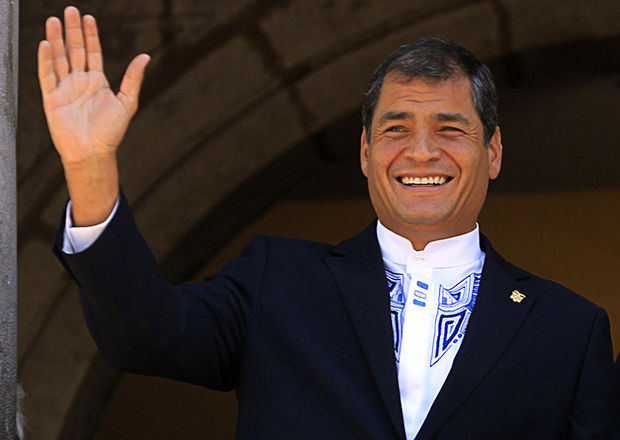 Rafael CORREA es Presidente de la República del Ecuador desde 2007.Fue reelecto en 2009 tras la aprobación de la nueva Constitución (2008), dando inicio a su segundo mandato.Fue electo para un tercer mandato en 2013, hasta 2017 (mandato de 4 años). Se debió su aplastante (écrasante) victoria a su fuerte popularidad y a la ausencia de una oposición estructurada y que se centra en el anticorreísmo en vez de avanzar propuestas.Alianza PAIS (Patria Altiva y Soberana) es la formación creada por Correa y ahora partido gobernante, portador del programa de la Revolución Ciudadana. Es el partido más implantado, con mayor presencia local, pero perdió las grandes ciudades y perdió fuerza en Quito en las elecciones municipales de 2014 en beneficio de una nueva élite de derechas.Señas personales (signes particuliers) : Antes de ser electo a la presidencia, Rafael Correa era un universitario economista conocedor de la situación económica del país y teórico de sus posibles soluciones, cuyas posturas eran afines a la izquierda y se han radicalizado a la hora de llevarlas a la práctica.Fue nombrado Ministro de Economía antes de ser electo presidente, estaba encargado del principal problema de Ecuador : la enorme deuda externa que había obligado al gobierno de un país empobrecido al máximo a dedicar sus recursos casi principalmente a pagar la deuda, sin inversiones en educación, desarrollo o sanidad.   Si es verdad que Correa es cercano a Venezuela, Bolivia etc., no se considera antiamericano (vivió una etapa de su vida en EEUU, su madre y otros familiares viven allí). Datos históricos básicos y datos actuales relevantes (importants) sobre el país :Capital de Salvador : QuitoTipo de régimen : República del EcuadorSede presidencial : Palacio de CaronedeletEnlace a la página de los asuntos diplomáticos del gobierno francés dedicada a Ecuador para acceder a una presentación en francés de Ecuador :http://www.diplomatie.gouv.fr/fr/dossiers-pays/equateur/presentation-de-l-equateur/La economía ecuatoriana : Es muy dependiente del PETRÓLEO (60% de las exportaciones, 40% de los ingresos). Su baja cotización actual (debida según analistas a la sobreoferta de los socios del Opep para frenar el desarrollo de los campos estadounidenses de esquisto -schiste-) tiene una incidencia en la economía ecuatoriana. Cuenta con un sector primario (agrícola) dinámico. Es el primer exportador mundial de BANANOS y tiene una producción variada de alimentos para la exportación, que resulta ser un importante proveedor de divisas.Otro pilar de la economía es su industria pesquera boyante (prospère), en particular su industria atunera (producción de ATÚN –thon-) es la segunda más importante y moderna del continente americano, y es el mayor exportador mundial de CAMARONES –crevettes. Un país que apuesta fuertemente por (mise beaucoup sur) la integración regional : Procura acercarse a los países de ideología izquierdista radical  (Venezuela, Cuba, Bolivia etc.). Rechazó la integración en la Alianza Pacífica de sus vecinos colombiano y peruano por considerarlos demasiado liberales.Es miembro del ALBA El Alba (Alianza Bolivariana para los Pueblos de América) es una alternativa de integración regional impulsada en 2004 a iniciativa del ahora fallecido presidente venezolano Hugo Chávez.  Es un espacio de colaboración entre los estados miembros, que buscan propiciar proyectos tanto en terrenos económicos, culturales y educativos (alfabetización), finanzas (Banco del Alba y proyecto de creación de una moneda común, el sucre), infraestructuras, energéticos. www.alianzabolivariana.org¿QUÉ PAISES INTEGRAN EL ALBA?DE QUÉ FORMA NOS ESTAMOS INTEGRANDO?Por ejemplo, a través de los Tratados de Comercio de los Pueblos y los Proyectos y Empresas Grannacionales. Acuerdos entre los países para ir avanzando en el desarrollo sostenible, aprovechando las potencialidades de cada uno y atendiendo las necesidades sociales de mayor urgencia para la población.¿QUÉ SON LOS TCP TRATADOS DE COMERCIO DE LOS PUEBLOS?Son tratados de intercambio de bienes y servicios para satisfacer las necesidades de los pueblos. Se sustentan en los principios de solidaridad, reciprocidad, transferencia tecnológica, aprovechamiento de las ventajas de cada país, ahorro de recursos e incluyen convenios crediticios (accords sur les prêts) para facilitar los pagos (paiements).Los TCP nacen, para enfrentar a los TLC, Tratados de Libre Comercio, impuestos por Estados Unidos, que conducen al desempleo y la marginación de nuestros pueblos, por la destrucción de las economías nacionales, a favor de la penetración del gran capital imperialista.Miembro de la CELAC (Comunidad de los Estados Latinoamericanos y Caribeños)Reúne a 33 miembros del continente latinoamericano, nació en diciembre de 2011 a iniciativa del ahora fallecido (défunt) Hugo Chávez. Es un foro sin burocracia ni personal, sin edificio propio, con jefes de Estado que asumen una presidencia rotativa, y se reúnen una vez al año para adoptar resoluciones por consenso (no se puede adoptar si no hay consenso), y con participación cada país en la medida en que quieran (esto limita pues que haya una verdadera agenda anti-estadounidense o decisiones poco consensuales). Las decisiones conciernen cuestiones tan distintas como las políticas de estímulo a la ciencia e innovación, el fomento del cultivo de coca, la postura que adoptar en el conflicto argentino-británico de las Malvinas (islas británicas cuya soberanía viene reclamada por Argentina) o ante el embargo a Cuba.La organización apuesta por la integración y la unidad de la región (dentro de la línea –dans la veine de- del sueño de una gran patria común formulado por el libertador José Martí, cubano comprometido en la lucha anticolonial).En los hechos, parece que busca suplantar la OEA y que su vocación es claramente anti-imperialista. En efecto, excluye a Canadá y a los EEUU, pero integra a Cuba (que desde 1982 estaba excluido de la OEA), busca materializar cooperación comercial con Rusia, China, India, la Unión Africana etc… Rasgos definitorios (traits caractéristiques) y giros (rebondissements) del mandato de Rafael Correa: Política2008: aprobación por referéndum de la nueva ConstituciónSus puntos fuertes son :Amplía el poder del Presidente : autorización de presentarse a un segundo mandato presidencial.Instituye y garantiza 5 poderes y funciones del Estado : función legislativa, ejecutiva, judicial (reconocimiento también de la justicia indígena) + (novedad) función electoral y función de control social de la transparencia y la corrupción, encarnada en nuevas entidades ciudadanas). Establece un modelo de Estado intervencionista, asistencialista, que reduce el papel del mercado y limita la privatización y la libre competencia dando prelación (primauté) al Estado en sectores básicos como educación, sanidad e infraestructuras, consolida el papel del Estado en sectores claves como el energético (renegocia los contratos con compañías petroleras etc.).Reconoce el carácter multiétnico e indigenista de Ecuador, estableciendo que es un Estado Plurinacional.Economía y SociedadLos logros del proceso de “Revolución Ciudadana”La Revolución Ciudadana es el nombre del proceso de transformación, social, económica y política acometido por Rafael Correa desde 2007. Se trata de objetivos de reformas institucionales, lucha contra las desigualdades, modernización de la industria productiva para diversificar la economía.Los logros confieren una fuerte popularidad a Rafael Correa: Fuerte retroceso de la tasa de pobreza : el 22,5 % de la población en 2014 contra el 27,3% en 2012, y el 44,6% en 2004, en parte gracias a la instauración del bono de desarrollo humano, un subsidio de 35 dólares destinado a los pobres ; es uno de los países con mayor gasto social público del continente y con mayor incremento del mismo.Mejora sanitaria : desde el año 2007, el Gobierno ha duplicado la inversión en salud, reflejada en 100 nuevos hospitales y 500 centros mejorados.Gran y exitoso compromiso con la educación. Ecuador pretende pasar de una economía de hidrocarburos a una economía del conocimiento. Apuesta por la educación y la enseñanza superior para liberarse de la dependencia de las materias primas. La labor de Correa en la materia fue reconocida en 2014 por la universidad de Barcelona que le concedió el Doctorado Honoris Causa.se ha multiplicado por 4 la inversión pública en el sector educativo ; se trabaja por la universalización de la educación básica.otorga de miles de becas (bourses) para promover la formación de ecuatorianos en el extranjero.creación de un instituto de formación de los docentes (profesores), revalorización del oficio.se ha creado una especie de Silicon Valley ecuatoriana, en la provincia del norte Imbabura : Yachay (“aprende” en lengua indígena) = primera ciudad científica y de conocimiento de América Latina (tecnología puntera, investigación en industrias etc.) + universidad de tecnología experimental que empezó las clases en marzo de 2014. Ecuador pretende pasar de una economía de hidrocarburos a una economía de conocimiento. se inauguró en 2014 la universidad regional pública Ikiam (« selva » en lengua indígena) en plena selva amazónica (noreste de Ecuador, cerca de Tena), especializada en las ciencias de la vida y la tierra. Cuenta con un parque protegido de 93 hectáreas que albergan 6 ecosistemas con una biodiversidad excepcional para los estudiantes e investigadores cuyos trabajos se dedicarán a la explotación sostenible (durable) de los recursos, en particular en farmacología.Pero no se libra de (ne pas échapper à) las críticas y los reveses (revers): Las apariencias pueden engañar : si bien el paro es del 4,5%, el trabajo informal asciende al 55% de la población y afecta a las poblaciones más vulnerables, a las que los subsidios estatales no bastan como para asegurarse ese « buen vivir » inscrito en la Constitución. La oposición critica mucho que los impuestos a las importaciones hayan provocado un aumento del coste de la vida.2010 : revuelta del gremio (corporation) de los policías por beneficios perdidos e intento de de golpe de Estado con derrocamiento presidencial.relaciones difíciles con la prensa desde la Ley de Comunicación y la creación en 2013 del Supercom –Superintendencia de Telecomunicaciones e Información :misión : « garantizar el acceso y ejercicio de los derechos de las personas a recibir información veraz, objetiva, oportuna, plural, contextualizada, sin censura previa; y, a una comunicación libre, intercultural, incluyente, diversa y participativa en todos los ámbitos, mediante la vigilancia, auditoria, intervención y control del cumplimiento de la normativa, como sustento para el Buen Vivir. » http://www.supercom.gob.ec/es/institucion/mision-vision-valoresPERO : se denuncian (cf Reporteros sin fronteras) regularmente las derivas de esta ley de supuesta garantía de una información veraz : ataques legales y presiones a profesionales de la información, autocensura alarmante para evitar procesos penales, rectificación forzada de información, campañas de descrédito e intimidación contra los periodistas etc. Primavera de 2015 : manifestaciones ciudadanas callejeras masivas a las que se incorporaron los partidos opositores para pedir la retirada de leyes consideradas perjudiciales para los ecuatorianos ricos y en un futuro para las clases medias. Ley de herencia (gravar con un impuesto de 47,5% los bienes heredados. Correa dijo que solo afectaría el 2% de los ecuatorianos muy ricos).Ley de revalorización especulativa (establecer la ganancia legítima que se puede hacer sobre un bien inmueble y gravar con impuesto su revalorización, es decir el valor que ha cobrado gracias a la construcción de infraestructuras públicas –por ejemplo los bienes cercanos a la sede de Unasur en Quito).Correa tuvo que retirar estas leyes.Sociedad y PolíticaEcuador, un Estado Plurinacional en construcciónEcuador es un país con fuerte componente indígena. Cifras :El 7% de la población, es decir más de 1 millón (de los 15 millones de habitantes) se autodefinen como indígenas.Se censan en el territorio 13 poblaciones indígenas con lengua y cultura propia.Un reconocimiento cierto del indigenismo : 2008 : la Constitución aprobada es indigenista.Define y reconoce Ecuador como un Estado Plurinacional.Reconoce la justicia indígena.PERO : un proceso indigenista insatisfactorio para una parte de los indígenas :Julio-Agosto de 2015 : el gobierno se ve desestabilizado por marchas y manifestaciones convocadas por la CONAIE, la Confederación de Nacionalidades Indígenas del Ecuador, principal organización indígena del país. Critican :La no concreción todavía del Estado Plurinacional recogido en la Constitución (construir carreteras para romper el aislamiento de las comunidades indígenas no basta para asegurar el Sumak Kawsay -Buen vivir/ todavía el 60% de las comunidades indígenas es pobre).El modelo económico elegido, propenso al extractivismo y la explotación minera y petrolífera no favorece a las comunidades indígenas (la megaminería desplaza a poblaciones, despoja territorios ; el crecimiento del país no se acompaña de un aumento decente del sueldo de los trabajadores pero sí sube la luz, los transportes etc.).Piden :la derogación (annulation) de normativas (la Ley de Tierras, ley de Aguas que pretende gravar -faire payer des impôts- su consumo). archivar las propuestas de enmienda constitucional, como la reelección indefinida del presidente.abolir el exámen de entrada en las universidades públicas etc.Medioambiente2014: la polémica explotación del petróleo del parque natural amazónico Yasuní ITT.La “iniciativa Yasuní ITT” propuesta al mundo hace algunos años ofrecía una vía económica, energética y medioambiental sostenible revolucionaria: el gobierno ecuatoriano renunciaba a la explotación del petróleo del parque amazónico a cambio de una compensación financiera que debían darle los grandes países contaminadores (grands pollueurs). Era la contribución medioambiental ecuatoriana por la no emisión de gases de efecto invernadero (gaz à effet de serre), pero Ecuador esperaba la contribución financiera de los demás países para asegurar parte del gasto público.Sin embargo, los contaminadores no se han responsabilizado, Como Ecuador no recibió la cantidad financiera esperada, decidió empezar la explotación del petróleo de 1/1000 del parque (unas 200 hectáreas del millón), de forma responsable y « afectando los recursos generados a las comunidades amazónicas para mejorar el acceso a agua potable, crear alcantarrillado (égoûts), sanidad, luchar contra la desnutrición infantil, crear escuelas,… » [discurso de Correa en TVE, 2014].Agosto de 2015: la alarmante erupción del volcán Cotopaxi.Plus de 300 000 personnes potentiellement menacées par l’éruption du CotopaxiLemonde.fr, 18/08/15En Equateur, 325 000 personnes pourraient être affectées par des avalanches liées à l’éruption du volcan Cotopaxi, qui s’est réveillé vendredi 14 août.Situé à 45 km au sud de Quito, la capitale, il est considéré par les scientifiques de l’Institut de géophysique comme l’un des volcans les plus dangereux au monde en raison de la quantité de neige qui se trouve à son sommet. Les populations vivant à proximité sont exposées à des coulées de boue dont la puissance est multipliée par la fonte de la glace et de la neige.Le président Rafael Correa a décrété l’état d’exception, ce qui lui a déjà permis d’imposer une « censure préventive » des médias sur la question, afin de contrôler les informations diffusées sur l’activité du volcan pendant soixante jours.Le président équatorien affirme lutter contre le risque de rumeurs et d’effets de panique. Mais cette mesure crispe des médias qui critiquaient déjà Rafael Correa pour ses velléités d’un quatrième mandat, pour le moment inconstitutionnel.PAÍSPOBLACIÓNVenezuela29.277.736Cuba11.235.863Bolivia10.400.000Nicaragua5.815.526Dominica69.625San Vicente y las Granadinas111.380Ecuador14.483.499Antigua y Barbuda85.903Total71.479.532